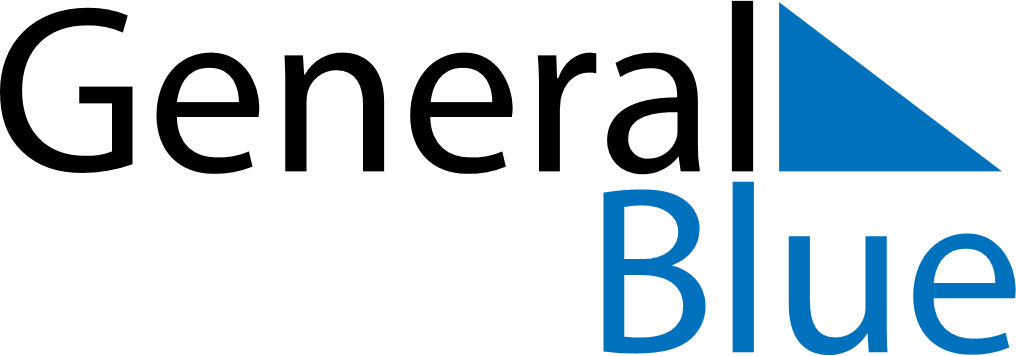 July 2018July 2018July 2018July 2018July 2018July 2018South AfricaSouth AfricaSouth AfricaSouth AfricaSouth AfricaSouth AfricaMondayTuesdayWednesdayThursdayFridaySaturdaySunday12345678910111213141516171819202122Nelson Mandela Day232425262728293031NOTES